Biome Project						Name: _____________________My EXPERT Biome: _____________________Answer the following questions about the Biome that you are going to become an ‘Expert’ on. You will use this information to report back to your ‘Home Base’ group.Where is the biome located? Use the world map to identify the parts of the Earth that your Biome covers. 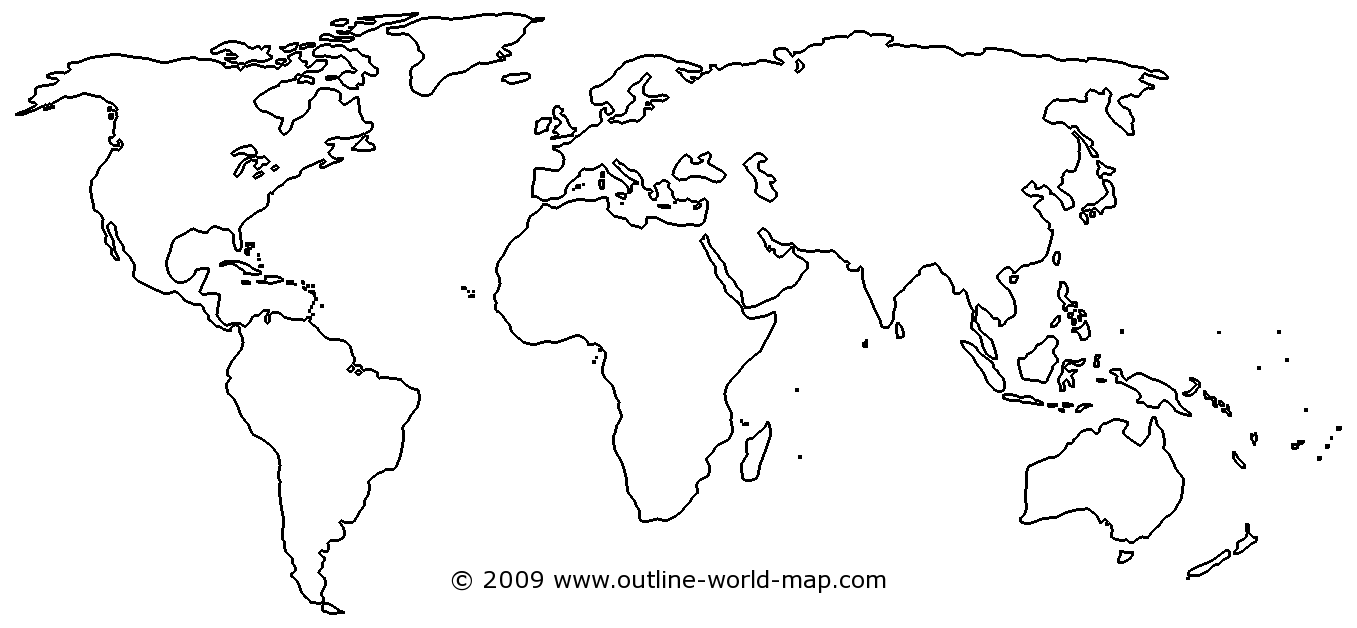 Describe the biome’s annual rainfall and temperatures. __________________________________________________________________________________________________________________________________________________________________________________________________________________________________________Describe the typical plants and animals (choose two of each) of the biome and explain how they are adapted for life in the biome.After reading about the different types of plants and animals, what can you infer about the impact that the rainfall, temperature, and other abiotic factors have on animal and plant survival?_____________________________________________________________________________________________________________________________________________________________________________________________________________________________________________________________________________________________________________________________________Explain any threats that your biome is facing due to the environment or human impact on the biome._____________________________________________________________________________________________________________________________________________________________________________________________________________________________________________________________________________________________________________________________________Biomes Around the WorldAfter you have gained information on your ‘Expert’ Biome, go back to your Home Base group and learn about the other Biomes Around the World. Complete the chart as each person in your group is presenting their information.Biome Group Project RubricAs a group, create a poster that describes each biome you have researched. Your poster should include the following things for each biome:Name of the biome and description of where it is located.Types of plants and animals found within the biome and descriptions.Average rainfall, temperature and other abiotic factors within the biome.Description of how plants and animals adapt to survive to their surroundings.Your group poster will be evaluated using the following rubric.Plant 1:Plant 2:AdaptationsAdaptationsAnimal 1:Animal 2:AdaptationsAdaptationsName of Biome: Name of Biome: Name of Biome: Average Temperature and RainfallExamples of PlantsExamples of AnimalsDescribe how plants and animals have adapted in this Biome in order to survive:Describe how plants and animals have adapted in this Biome in order to survive:Describe how plants and animals have adapted in this Biome in order to survive:Name of Biome:Name of Biome:Name of Biome:Average Temperature and RainfallExamples of PlantsExamples of AnimalsDescribe how plants and animals have adapted in this Biome in order to survive:Describe how plants and animals have adapted in this Biome in order to survive:Describe how plants and animals have adapted in this Biome in order to survive:Name of Biome:Name of Biome:Name of Biome:Average Temperature and RainfallExamples of PlantsExamples of AnimalsDescribe how plants and animals have adapted in this Biome in order to survive.Describe how plants and animals have adapted in this Biome in order to survive.Describe how plants and animals have adapted in this Biome in order to survive.Group MemberExpert BiomeCriteriaPossible PointsPoints EarnedIncluded an accurate description and location for each biome10Included abiotic factors (rainfall, temperature, etc.) for each biome.20Described plants and animals found within each biome.20Described how plants and animals adapt to their abiotic surroundings.40The group poster is neat and organized.10Total 100